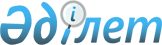 О внесении изменения N 64 в приказ Министра финансов Республики Казахстан от 30 декабря 1999 года N 715 "Об утверждении Единой бюджетной классификации"
					
			Утративший силу
			
			
		
					Приказ Министра финансов Республики Казахстан от 16 марта 2002 года N 112. 
Зарегистрирован в Министерстве юстиции Республики Казахстан 5 апреля 2002 года N 1816. Утратил силу - приказом Министра экономики и бюджетного планирования РК от 02.06.2005г. N 75
 


Извлечение из приказа Министра экономики и бюджетного планирования






 Республики Казахстан от 02.06.2005г. N 75





      "В соответствии со статьей 27 Закона Республики Казахстан от 24 марта 1998 года "О нормативных правовых актах" и в связи с принятием постановления Правительства Республики Казахстан от 24 декабря 2004 года N 1362 "Об утверждении Единой бюджетной классификации Республики Казахстан" ПРИКАЗЫВАЮ:






      1. Признать утратившими силу приказы по Единой бюджетной классификации согласно приложению к настоящему приказу.






      2. Настоящий приказ вводится в действие с даты подписания и распространяется на отношения, возникшие с 1 января 2005 года.





 




      Министр





 




                                    Приложение 






                                    к приказу Министра 






                                    экономики и бюджетного 






                                    планирования






                                    Республики Казахстан 






                                    от 02.06.2005г. N 75





 




                        Перечень приказов






                по Единой бюджетной классификации





 




      ...






      25. Приказ Министра финансов Республики Казахстан от 16 марта 2002 года N 112 "О внесении изменения N 64 в приказ Министра финансов Республики Казахстан от 30 декабря 1999 года N 715 "Об утверждении Единой бюджетной классификации" ...".






--------------------------------------------------------------------





 



      В соответствии с Законами Республики Казахстан от 1 апреля 1999 года 
 Z990357_ 
 "О бюджетной системе" и от 15 декабря 2001 года 
 Z010273_ 
 "О республиканском бюджете на 2002 год" приказываю: 



      1. Внести в приказ Министра финансов Республики Казахстан от 30 декабря 1999 года N 715 
 V991058_ 
 "Об утверждении Единой бюджетной классификации" следующее изменение: 



      в Единую бюджетную классификацию Республики Казахстан, утвержденную указанным приказом: 



      классификацию доходов бюджета изложить согласно приложению. 



      2. Департаменту юридической службы (К. Абдикаликов) и Департаменту государственного бюджета (Б. Султанов) обеспечить государственную регистрацию настоящего приказа в Министерстве юстиции Республики Казахстан. 



      3. Настоящий приказ вводится в действие со дня его государственной регистрации в Министерстве юстиции Республики Казахстан и распространяется на отношения, возникшие с 1 января 2002 года, за исключением заключительных операций по зачислению в бюджеты официальных трансфертов, осуществляемых в счетный период на 2001 год. 




 



      Заместитель Премьер-Министра - 



      Министр финансов 




                                               Приложение к Приказу

                                                Министра финансов

                                                Республики Казахстан

                                                от 16 марта 2002 г. N 112

                                                "О внесении изменения N 64 

                                                в приказ Министра финансов 

                                                Республики Казахстан от 

                                                30 декабря 1999 года N 715 

                                                "Об утверждении Единой     

                                                бюджетной классификации"




                                             Утверждено приказом Министра

                                              финансов Республики Казахстан

                                              от 30 декабря 1999 г. N 715  

                                              "Об утверждении Единой       

                                              бюджетной классификации"  




 



                     Классификация доходов бюджета 

_________________________________________________________________________

Категория             

    Класс    

        Подкласс            

            Специфика 

                Дата 

                окончания 

                действия                Наименование 

_________________________________________________________________________

1                         Налоговые поступления

    01                    Подоходный налог на доходы

        1                 Корпоративный подоходный налог

            01            Корпоративный подоходный налог с юридических     

                          лиц-резидентов

            02            Корпоративный подоходный налог с юридических     

                          лиц-нерезидентов

            03            Корпоративный подоходный налог с юридических     

                          лиц-резидентов, удерживаемый у источника 

                          выплаты

            04            Корпоративный подоходный налог с юридических     

                          лиц-нерезидентов, удерживаемый у источника 

                          выплаты

            05            Корпоративный подоходный налог с юридических     

                          лиц-организаций сырьевого сектора по перечню, 

                          устанавливаемому Правительством Республики       

                          Казахстан

            06            Корпоративный подоходный налог с юридических     

                          лиц-резидентов, удерживаемый у источника 

                          выплаты организациями сырьевого сектора по       

                          перечню, устанавливаемому Правительством 

                          Республики Казахстан

            07            Корпоративный подоходный налог с юридических     

                          лиц-нерезидентов, удерживаемый у источника 

                          выплаты организациями сырьевого сектора по       

                          перечню, устанавливаемому Правительством 

                          Республики Казахстан

        2                 Индивидуальный подоходный налог

            01            Индивидуальный подоходный налог с доходов,       

                          облагаемых у источника выплаты

            02            Индивидуальный подоходный налог с доходов, не    

                          облагаемых у источника выплаты

            03            Индивидуальный подоходный налог с физических     

                          лиц, осуществляющих деятельность по разовым 

                          талонам

    03                    Социальный налог

        1                 Социальный налог

            01            Социальный налог

    04                    Налоги на собственность

        1                 Налоги на имущество

            01            Налог на имущество юридических лиц и             

                          индивидуальных предпринимателей

            02            Налог на имущество физических лиц

        2       01.01.02  Сбор за регистрацию эмиссии ценных бумаг и       

                          присвоение национального идентификационного 

                          номера эмиссии акций, не подлежащей              

                          государственной регистрации

            01  01.01.02  Сбор за регистрацию эмиссии ценных бумаг и       

                          присвоение национального идентификационного 

                          номера эмиссии акций, не подлежащей              

                          государственной регистрации

        3                 Земельный налог

1   04  3   01            Земельный налог на земли сельскохозяйственного   

                          назначения

            02            Земельный налог на земли населенных пунктов

            03            Земельный налог на земли промышленности,         

                          транспорта, связи, обороны и иного 

                          несельскохозяйственного назначения

            04            Земельный налог на земли лесного фонда

            05            Земельный налог на земли водного фонда

            06            Земельный налог на земли особо охраняемых        

                          природных территорий, земли оздоровительного, 

                          рекреационного и историко-культурного назначения

        4                 Налог на транспортные средства

            01            Налог на транспортные средства с юридических лиц

            02            Налог на транспортные средства с физических лиц

        5                 Единый земельный налог

            01            Единый земельный налог

    05                    Внутренние налоги на товары, работы и услуги

        1                 Налог на добавленную стоимость

            01            Налог на добавленную стоимость на произведенные  

                          товары, выполненные работы и оказанные 

                          услуги на территории Республики Казахстан

            02            Налог на добавленную стоимость на товары,        

                          импортируемые на территорию Республики           

                          Казахстан, кроме налога на добавленную стоимость 

                          на товары, происходящие и импортируемые с        

                          территории Российской Федерации

            03            Налог на добавленную стоимость на произведенные  

                          товары, выполненные работы и оказанные услуги от 

                          организаций сырьевого сектора по перечню,        

                          устанавливаемому Правительством Республики       

                          Казахстан

            04            Налог на добавленную стоимость за нерезидента  

            05            Налог на добавленную стоимость на товары,        

                          происходящие и импортируемые с территории 

                          Российской Федерации

        2                 Акцизы

            01            Все виды спирта, произведенные на территории     

                          Республики Казахстан

            02            Водка, произведенная на территории Республики    

                          Казахстан

            03            Ликеро-водочные изделия, крепленные соки и       

                          крепленые напитки с объемной долей этилового 

                          спирта от 12 до 30 процентов и выше,             

                          произведенные на территории Республики Казахстан

            04            Вина, произведенные на территории Республики     

                          Казахстан

            05            Коньяки, произведенные на территории Республики  

                          Казахстан

            06            Шампанские вина, произведенные на территории     

                          Республики Казахстан

            07            Пиво, произведенное на территории Республики     

                          Казахстан

            08            Слабоалкогольные крепленые напитки, крепленые  

                          соки с объемной долей этилового спирта от 1,5 

                          до 12 процентов, произведенные на территории     

                          Республики Казахстан

            09            Икра осетровых и лососевых рыб, произведенная на 

                          территории Республики Казахстан

            10            Табачные изделия с фильтром, произведенные на    

                          территории Республики Казахстан

            11            Табачные изделия без фильтра и прочие изделия,   

                          содержащие табак, произведенные на территории 

                          Республики Казахстан

            13  01.01.02  Изделия из хрусталя, хрустальные осветительные   

                          приборы, произведенные на территории 

                          Республики Казахстан

            17            Ювелирные изделия из золота, платины или         

                          серебра, произведенные на территории Республики 

                          Казахстан

            18            Виноматериалы, произведенные на территории       

                          Республики Казахстан

1   05  2   21            Огнестрельное и газовое оружие (кроме            

                          приобретаемого для нужд органов государственной  

                          власти), произведенное на территории Республики  

                          Казахстан

            23            Игорный бизнес

            24            Организация и проведение лотерей

            28  01.01.02  Электроэнергия, произведенная на территории      

                          Республики Казахстан

            29            Сырая нефть, включая газовый конденсат,          

                          произведенная на территории Республики Казахстан

            30            Бензин (за исключением авиационного),            

                          произведенный на территории Республики           

                          Казахстан, кроме реализуемого со специально      

                          оборудованных стационарных пунктов конечному 

                          потребителю

            31            Бензин (за исключением авиационного),            

                          реализуемый со специально оборудованных          

                          стационарных пунктов конечному потребителю

            32            Дизельное топливо, произведенное на территории   

                          Республики Казахстан, кроме реализуемого со 

                          специально оборудованных стационарных пунктов    

                          конечному потребителю

            33            Дизельное топливо, реализуемое со специально     

                          оборудованных стационарных пунктов конечному 

                          потребителю

            34            Бензин (кроме авиационного), реализуемый         

                          юридическими и физическими лицами оптом (для     

                          целей дальнейшей перепродажи)

            35            Дизельное топливо, реализуемое юридическими и    

                          физическими лицами оптом (для целей дальнейшей 

                          перепродажи)

            36            Легковые автомобили (кроме автомобилей с ручным  

                          управлением, специально предназначенных для 

                          инвалидов), произведенные на территории          

                          Республики Казахстан

            37            Прочая алкогольная продукция, произведенная на   

                          территории Республики Казахстан

            41            Все виды спирта, импортируемые на территорию     

                          Республики Казахстан

            42            Водка, импортируемая на территорию Республики    

                          Казахстан

            43            Ликеро-водочные изделия, крепленые соки и        

                          крепленые напитки с объемной долей этилового     

                          спирта от 12 до 30 процентов и выше,             

                          импортируемые на территорию Республики 

                          Казахстан

            44            Вина, импортируемые на территорию Республики     

                          Казахстан

            45            Коньяки, импортируемые на территорию Республики  

                          Казахстан

            46            Шампанские вина, импортируемые на территорию     

                          Республики Казахстан

            47            Пиво, импортируемое на территорию Республики     

                          Казахстан

            48            Слабоалкогольные крепленые напитки, крепленые    

                          соки с объемной долей этилового спирта от 1,5 до 

                          12 процентов, импортируемые на территорию        

                          Республики Казахстан

            49            Икра осетровых и лососевых рыб, импортируемая на 

                          территорию Республики Казахстан

            50            Табачные изделия, импортируемые на территорию    

                          Республики Казахстан

            51            Прочие изделия, содержащие табак, импортируемые  

                          на территорию Республики Казахстан

            53  01.01.02  Изделия из хрусталя, хрустальные осветительные   

                          приборы, импортируемые на территорию 

                          Республики Казахстан

            55            Легковые автомобили (кроме автомобилей с ручным  

                          управлением, специально предназначенных для 

                          инвалидов), импортируемые на территорию          

                          Республики Казахстан

            57            Ювелирные изделия из золота, платины или         

                          серебра, импортируемые на территорию Республики 

                          Казахстан

            58            Виноматериалы, импортируемые на территорию       

                          Республики Казахстан

            59            Дизельное топливо, импортируемое на территорию   

                          Республики Казахстан

            60            Бензин (за исключением авиационного),            

                          импортируемый на территорию Республики Казахстан

            61            Огнестрельное и газовое оружие (кроме            

                          приобретаемого для нужд органов государственной  

                          власти), импортируемое на территорию Республики  

                          Казахстан

1   05  2   68  01.01.02  Электроэнергия, импортируемая на территорию      

                          Республики Казахстан

            69            Сырая нефть, включая газовый конденсат,          

                          импортируемая на территорию Республики Казахстан

        3                 Поступления за использование природных и других  

                          ресурсов

            02            Налог на сверхприбыль

            03            Плата за пользование водными ресурсами           

                          поверхностных источников

            04            Плата за лесные пользования

            05            Бонусы

            06            Роялти

            08            Доля Республики Казахстан по разделу продукции   

                          по заключенным контрактам

            09            Плата за использование радиочастотного спектра

            10            Плата за пользование судоходными водными путями

            11            Плата за пользование животным миром

            12  01.01.02  Плата за охрану и воспроизводство животного мира

            13            Плата за использование особо охраняемых          

                          природных территорий республиканского значения 

            14            Плата за использование особо охраняемых          

                          природных территорий местного значения

            15            Плата за пользование земельными участками

            16            Плата за загрязнение окружающей среды

            22            Налог на сверхприбыль от организаций сырьевого   

                          сектора (юридических лиц по перечню, 

                          устанавливаемому Правительством Республики       

                          Казахстан)

            25            Бонусы от организаций сырьевого сектора          

                          (юридических лиц по перечню, устанавливаемому 

                          Правительством Республики Казахстан)

            26            Роялти от организаций сырьевого сектора          

                          (юридических лиц по перечню, устанавливаемому 

                          Правительством Республики Казахстан)

            28            Доля Республики Казахстан по разделу продукции   

                          по заключенным контрактам от организаций 

                          сырьевого сектора (юридических лиц по перечню,  

                          устанавливаемому Правительством Республики 

                          Казахстан)

        4                 Сборы за ведение предпринимательской и           

                          профессиональной деятельности

            01            Сбор за государственную регистрацию              

                          индивидуальных предпринимателей

            02            Лицензионный сбор за право занятия отдельными    

                          видами деятельности

            03            Сбор за государственную регистрацию юридических  

                          лиц

            04            Сбор с аукционов

            05  01.01.02  Сбор за право реализации товаров на рынках

            06            Сбор за проезд автотранспортных средств по       

                          территории Республики Казахстан, кроме сбора за 

                          проезд по платным государственным автомобильным  

                          дорогам местного значения

            07  01.01.02  Сбор за использование юридическими и физическими 

                          лицами символики города Алматы в их фирменных    

                          наименованиях, знаках обслуживания, товарных     

                          знаках

            08  01.01.02  Сбор за покупку физическими лицами наличной      

                          иностранной валюты

            09  01.01.02  Сбор за использование юридическими (кроме        

                          госпредприятий, госучреждений и некоммерческих 

                          организаций) и физическими лицами слов           

                          "Казахстан", "Республика", "Национальный"        

                          (полных, а также любых производных от них) в их  

                          фирменных наименованиях

            10            Сбор за проезд по платным государственным        

                          автомобильным дорогам местного значения

            11            Гербовый сбор 

            12            Сбор за государственную регистрацию              

                          радиоэлектронных средств и высокочастотных       

                          устройств

1   05  4   13            Сбор за выдачу разрешения на использование       

                          радиочастотного спектра телевизионным и 

                          радиовещательным организациям

            14            Сбор за государственную регистрацию механических 

                          транспортных средств и прицепов

            15            Сбор за государственную регистрацию морских,     

                          речных и маломерных судов

            16            Сбор за государственную регистрацию              

                          лекарственных средств

            17            Сбор за государственную регистрацию гражданских  

                          воздушных судов

            18            Сбор за государственную регистрацию прав на      

                          недвижимое имущество и сделок с ним 

            19            Плата за размещение наружной (визуальной)        

                          рекламы в полосе отвода автомобильных дорог      

                          общего пользования республиканского значения

            20            Плата за размещение наружной (визуальной)        

                          рекламы в полосе отвода автомобильных дорог      

                          общего пользования местного значения и в         

                          населенных пунктах

    06                    Налоги на международную торговлю и внешние       

                          операции

        1                 Таможенные платежи

            01            Таможенные пошлины на ввозимые товары

            02            Таможенные пошлины на вывозимые товары

        2                 Прочие налоги на международную торговлю и        

                          операции

            01            Поступления от осуществления таможенного         

                          контроля и таможенных процедур

            02            Пошлины, взимаемые в качестве защитных мер       

                          отечественных товаропроизводителей

    07                    Прочие налоги

        1                 Прочие налоги

            02  01.01.02  Поступление задолженности в местный бюджет

            09            Прочие налоговые поступления в республиканский   

                          бюджет

            10            Прочие налоговые поступления в местный бюджет

    08                    Обязательные платежи, взимаемые за совершение    

                          юридически значимых действий и (или) выдачу 

                          документов уполномоченными на то                 

                          государственными органами или должностными лицами

        1                 Государственная пошлина

            01            Консульский сбор

            02            Государственная пошлина, взимаемая с подаваемых  

                          в суд исковых заявлений, с заявлений (жалоб) 

                          по делам особого производства, с кассационных    

                          жалоб, а также за выдачу судом копий             

                          (дубликатов) документов

            03            Государственная пошлина, взимаемая за совершение 

                          нотариальных действий, а также за выдачу 

                          копий (дубликатов) нотариально удостоверенных    

                          документов

            04            Гос.пошлина*, взимаемая за регистрацию АГС**,    

                          выдачу гражданам повторных свидетельств о 

                          регистрации АГС, а также свидетельств в связи с  

                          изменением, дополнением, исправлением и 

                          восстановлением записи актов о рождении, браке,  

                          расторжении брака, смерти

            05            Государственная пошлина, взимаемая за оформление 

                          документов на право выезда за границу и 

                          приглашение в Республику Казахстан лиц из других 

                          государств, а также за внесение изменений в эти 

                          документы

            06            Государственная пошлина, взимаемая за выдачу     

                          визы к паспортам иностранцев или заменяющим их 

                          документам на право выезда из Республики         

                          Казахстан и въезда в Республику Казахстан

            07            Государственная пошлина, взимаемая за оформление 

                          документов о приобретении гражданства 

                          Республики Казахстан, восстановлении в           

                          гражданстве Республики Казахстан и прекращении 

                          гражданства Республики Казахстан

            08            Государственная пошлина за регистрацию места     

                          жительства

            09            Государственная пошлина, взимаемая за выдачу     

                          разрешений на право охоты

1   08  1   10            Государственная пошлина, взимаемая за            

                          регистрацию и перерегистрацию гражданского       

                          оружия (за исключением холодного охотничьего,    

                          пневматического и газовых аэрозольных устройств)

            11            Государственная пошлина за выдачу паспортов и    

                          удостоверений личности граждан Республики 

                          Казахстан

            12            Государственная пошлина за выдачу разрешений на  

                          хранение или хранение и ношение,                 

                          транспортировку, ввоз на территорию Республики   

                          Казахстан и вывоз из Республики Казахстан 

                          оружия и патронов к нему  

            13            Государственная пошлина за проставление апостиля

2                         Неналоговые поступления

    01                    Доходы от предпринимательской деятельности и     

                          собственности

        1                 Фактическая прибыль ведомственных предприятий от 

                          реализации товаров и услуг с прибылью

            01            Доля прибыли республиканских государственных     

                          предприятий

            02            Доля прибыли коммунальных государственных        

                          предприятий

        2                 Неналоговые поступления от юридических лиц и     

                          финансовых учреждений

            01            Поступления от дохода Национального Банка        

                          Республики Казахстан

            02            Вознаграждения (интересы), полученные по         

                          депозитам Правительства Республики Казахстан

            03            Поступление дивидендов на пакеты акций,          

                          являющихся республиканской собственностью

            04            Вознаграждения (интересы) за размещение средств  

                          государственных внешних займов на счетах в 

                          банках второго уровня

            05  01.01.02  Поступления от реализации конфискованного        

                          имущества, имущества, безвозмездно перешедшего в 

                          установленном порядке в республиканскую          

                          собственность, в том числе товаров 

                          и транспортных средств, оформленных в таможенном 

                          режиме отказа в пользу государства

            06            Вознаграждения от государственных эмиссионных    

                          ценных бумаг, приобретенных на 

                          организованном вторичном рынке ценных бумаг

            07  01.01.02  Вознаграждения (интересы), полученные за         

                          предоставление государственных кредитов 

                          правительствам иностранных государств

            08  01.01.02  Поступления от аренды земельных участков

            09  01.01.02  Вознаграждения по кредитам, выделяемым из        

                          местного бюджета для осуществления региональных 

                          инвестиционных программ за счет средств,         

                          заимствованных местными исполнительными органами 

                          на эти цели

            11            Плата за предоставление в пользование информации 

                          о недрах

            12  01.01.02  Поступления от продажи имущества, принадлежащего 

                          государственным учреждениям, финансируемым из    

                          республиканского бюджета

            13            Поступления доходов от государственных лотерей,  

                          кроме доходов от лотерей, проводимых по 

                          решениям местных представительных органов

            14  01.01.02  Поступления от реализации бесхозяйного           

                          имущества, имущества, безвозмездно перешедшего в 

                          установленном порядке в коммунальную             

                          собственность, безнадзорных животных, находок, а 

                          также имущества, перешедшего по праву            

                          наследования к государству

            15            Поступление дивидендов на пакеты акций,          

                          являющихся коммунальной собственностью

            17            Поступления доходов от государственных лотерей,  

                          проводимых по решениям местных представительных  

                          органов

            18  01.01.02  Поступления от продажи имущества, принадлежащего 

                          государственным учреждениям, финансируемым из    

                          местного бюджета

            20  01.01.02  Вознаграждения (интересы), полученные за         

                          предоставление кредитов из республиканского      

                          бюджета нижестоящим бюджетам

            21  01.01.02  Вознаграждения (интересы), полученные за         

                          предоставление кредитов из республиканского      

                          бюджета юридическим и физическим лицам

2   01  2   22  01.01.02  Вознаграждения (интересы), полученные за         

                          предоставление кредитов из местного бюджета 

                          юридическим и физическим лицам

            23  01.01.02  Плата за размещение в полосе отвода              

                          государственных автомобильных дорог 

                          республиканского значения объектов сервиса и     

                          рекламы

            24  01.01.02  Плата за размещение в полосе отвода              

                          государственных автомобильных дорог местного     

                          значения объектов сервиса и рекламы

            25  01.01.02  Поступления от реализации вооружения и военной   

                          техники

            26            Поступления арендной платы за пользование        

                          военными полигонами

            27            Поступления арендной платы за пользование        

                          комплексом "Байконур"

            28            Поступления от аренды имущества республиканской  

                          собственности

            29            Поступления от аренды имущества коммунальной     

                          собственности

            30  01.01.02  Поступления дебиторской, депонентской            

                          задолженности государственных учреждений, 

                          финансируемых из республиканского бюджета

            31  01.01.02  Поступления дебиторской, депонентской            

                          задолженности государственных учреждений, 

                          финансирующихся из местного бюджета

            32  01.01.02  Возврат неиспользованных средств, ранее          

                          полученных из республиканского бюджета

            33  01.01.02  Возврат неиспользованных средств, ранее          

                          полученных из местного бюджета

            34  01.01.02  Вознаграждения (интересы), полученные за         

                          предоставление кредитов из республиканского      

                          бюджета за счет правительственных внешних займов

            35  01.01.02  Вознаграждения (интересы), полученные за         

                          предоставление кредитов из республиканского      

                          бюджета в рамках софинансирования инвестиционных 

                          проектов

            36  01.01.02  Вознаграждения (интересы), полученные за         

                          предоставление ретроактивных кредитов

        3                 Прочие доходы от предпринимательской             

                          деятельности и собственности

            01            Поступления от возмещения потерь                 

                          сельскохозяйственного и лесохозяйственного       

                          производства при изъятии сельскохозяйственных и  

                          лесных угодий для использования их в целях, 

                          не связанных с ведением сельского и лесного      

                          хозяйства

            02            Поступления от реализации услуг, предоставляемых 

                          государственными учреждениями, финансируемыми из 

                          республиканского бюджета

            03            Поступления от реализации услуг, предоставляемых 

                          государственными учреждениями, финансируемыми из 

                          местного бюджета

    02                    Административные сборы и платежи, доходы от      

                          некоммерческих и сопутствующих продаж

        1                 Административные сборы

            03            Поступления от организаций за работы и услуги,   

                          выполняемые лицами, подвергшимися 

                          административному аресту

            04  01.01.02  Плата за государственную регистрацию прав на     

                          недвижимое имущество и сделок с ним

            07  01.01.02  Плата за выдачу паспортов и удостоверений        

                          личности граждан Республики Казахстан

            08  01.01.02  Поступления от реализации услуг, предоставляемых 

                          государственными учреждениями, финансируемыми из 

                          республиканского бюджета

            09            Поступления удержаний из заработной платы        

                          осужденных к исправительным работам

            10  01.01.02  Единовременные сборы за выдачу разрешений в      

                          сфере оборота оружия

            12  01.01.02  Плата за загрязнение окружающей среды

            13            Плата за регистрацию залога движимого имущества

            18  01.01.02  Поступления от реализации услуг, предоставляемых 

                          государственными учреждениями, финансируемыми из 

                          местного бюджета

        2       01.01.02  Государственная пошлина

            01  01.01.02  Консульские сборы

2   02  2   02  01.01.02  Государственная пошлина, взимаемая с подаваемых  

                          в суд исковых заявлений, с заявлений (жалоб) 

                          по делам особого производства, с кассационных    

                          жалоб, а также за выдачу судом копий             

                          (дубликатов) документов

            03  01.01.02  Государственная пошлина, взимаемая за совершение 

                          нотариальных действий, а также за выдачу 

                          копий (дубликатов) нотариально удостоверенных    

                          документов

            04  01.01.02  Государственная пошлина, взимаемая за            

                          регистрацию актов гражданского состояния, а      

                          также за выдачу повторных свидетельств о         

                          регистрации актов гражданского состояния и 

                          свидетельств в связи с изменением, дополнением,  

                          исправлением и восстановлением

            05  01.01.02  Государственная пошлина, взимаемая за оформление 

                          документов на право выезда за границу и 

                          приглашение в Республику Казахстан лиц из других 

                          государств, а также за внесение изменений в эти 

                          документы

            06  01.01.02  Государственная пошлина, взимаемая за выдачу     

                          визы к паспортам иностранцев или заменяющим их 

                          документам на право выезда из Республики         

                          Казахстан и въезда в Республику Казахстан

            07  01.01.02  Государственная пошлина, взимаемая за оформление 

                          документов о приобретении гражданства 

                          Республики Казахстан и прекращении гражданства   

                          Республики Казахстан

            08  01.01.02  Государственная пошлина, взимаемая за            

                          регистрацию места жительства

            09  01.01.02  Государственная пошлина, взимаемая за выдачу     

                          разрешений на право охоты

            10  01.01.02  Государственная пошлина, взимаемая за            

                          регистрацию и перерегистрацию гражданского       

                          оружия (за исключением холодного охотничьего,    

                          пневматического и газовых аэрозольных 

                          устройств)

       3                  Прочие платежи и доходы от некоммерческих и      

                          сопутствующих продаж

            03            Поступления денег от проведения государственных  

                          закупок, организуемых государственными 

                          учреждениями, финансируемыми из республиканского 

                          бюджета

            04            Поступления денег от проведения государственных  

                          закупок, организуемых государственными 

                          учреждениями, финансируемыми из местного бюджета

            05            Поступления от реализации конфискованного        

                          имущества, имущества, безвозмездно перешедшего в 

                          установленном порядке в республиканскую          

                          собственность, в том числе товаров и             

                          транспортных средств, оформленных в таможенном   

                          режиме отказа в пользу государства

            06            Поступления от реализации бесхозяйного           

                          имущества, имущества, безвозмездно перешедшего в 

                          установленном порядке в коммунальную             

                          собственность, безнадзорных животных, находок, а 

                          также имущества, перешедшего по праву            

                          наследования к государству

    03                    Поступления по штрафам и санкциям

        1                 Поступления по штрафам и санкциям

            01            Административные штрафы и санкции, взимаемые     

                          центральными государственными органами, их 

                          территориальными подразделениями

            02            Поступления платы от лиц, помещенных в           

                          медицинские вытрезвители

            03            Поступление суммы дохода, полученного от         

                          реализации продукции, работ и услуг, не 

                          соответствующих требованиям стандартов и правил  

                          сертификации

            04            Поступление изъятых доходов, полученных от       

                          безлицензионной деятельности, в отношении        

                          которой установлен лицензионный порядок, за      

                          исключением доходов, полученных от деятельности  

                          казино, тотализаторов и игорного бизнеса

            05  01.01.02  Поступление сумм штрафов за вывоз продукции без  

                          лицензии

            06            Исполнительская санкция

            07            Поступление сумм санкций, применяемых к банкам   

                          второго уровня за нарушение экономических 

                          нормативов и сроков предоставления               

                          статистической отчетности, установленных         

                          Национальным Банком Республики Казахстан

            08            Поступление сумм санкций, применяемых к банкам   

                          второго уровня за несвоевременное зачисление 

                          заработной платы на счета по вкладам

2   03  1   09            Поступление от банков или организаций,           

                          осуществляющих отдельные виды банковских         

                          операций, сумм пени и штрафов за                 

                          несвоевременное исполнение норм налогового 

                          законодательства

            10            Штрафы за нарушение законодательства об охране   

                          окружающей среды

            11            Административные штрафы и санкции, взимаемые     

                          местными государственными органами

            12            Прочие санкции и штрафы, взимаемые               

                          государственными учреждениями, финансируемыми из 

                          республиканского бюджета

            13            Прочие санкции и штрафы, взимаемые               

                          государственными учреждениями, финансируемыми из 

                          местного бюджета

            14            Поступление изъятых доходов, полученных от       

                          безлицензионной деятельности казино,             

                          тотализаторов и игорного бизнеса, в отношении    

                          которой установлен лицензионный порядок

            15            Поступление изъятых доходов частных              

                          предпринимателей, полученных от деятельности без 

                          государственной регистрации

    04                    Вознаграждения (интересы) по кредитам

        1                 Вознаграждения (интересы), полученные за         

                          предоставление кредитов из республиканского      

                          бюджета юридическим лицам

            01            Вознаграждения (интересы) по кредитам, выданным  

                          в рамках программы организации лизинга

            02            Вознаграждения (интересы) по кредитам, выданным  

                          для софинансирования инвестиционных проектов

            03            Вознаграждения (интересы) по кредитам, выданным  

                          в рамках программного займа АБР для 

                          сельскохозяйственного сектора

            04            Вознаграждения (интересы) по кредитам, выданным  

                          ЗАО "Эксимбанк Казахстан" для финансирования     

                          инвестиционных проектов

            05            Вознаграждения (интересы) по кредитам, выданным  

                          на производство животноводческой продукции 

                          и ее закуп

            06            Вознаграждения (интересы) по прочим кредитам

        2                 Вознаграждения (интересы) по кредитам, выданным  

                          из республиканского бюджета физическим лицам     

                          через финансовых агентов Правительства           

                          Республики Казахстан

            01            Вознаграждения (интересы) по кредитам, выданным  

                          в рамках программы жилищного строительства 

                          и приобретения жилья 

        3                 Вознаграждения (интересы) по кредитам, выданным  

                          из республиканского бюджета местным 

                          исполнительным органам 

            01            Вознаграждения (интересы) по кредитам, выданным  

                          на организацию проведения весенне-полевых и 

                          уборочных работ

            02            Вознаграждения (интересы) по семенной ссуде,     

                          выданной на организацию посевной компании 1999 

                          года

            03            Вознаграждения (интересы) по кредитам, выданным  

                          на иные цели

        4                 Вознаграждения (интересы) по кредитам, выданным  

                          из республиканского бюджета за счет средств 

                          правительственных внешних займов юридическим     

                          лицам

            01            Вознаграждения (интересы) по кредитам, выданным  

                          для реализации проекта технической помощи

            02            Вознаграждения (интересы) по кредитам, выданным  

                          для реализации проекта развития предприятий и 

                          финансового сектора

            03            Вознаграждения (интересы) по кредитам, выданным  

                          для реализации проекта поддержки малого и 

                          среднего бизнеса

            04            Вознаграждения (интересы) по кредитам, выданным  

                          для реализации проекта постприватизационной 

                          поддержки сельского хозяйства

            05            Вознаграждения (интересы) по кредитам, выданным  

                          для реализации проекта технической помощи 

                          нефтяной отрасли

2   04  4   06            Вознаграждения (интересы) по кредитам, выданным  

                          для реализации проекта строительства 

                          международного аэропорта в г.Астане

            07            Вознаграждения (интересы) по кредитам, выданным  

                          для реализации проекта усовершенствования 

                          ирригационных и дренажных систем 

        5                 Вознаграждения (интересы) по кредитам, выданным  

                          из республиканского бюджета за счет средств 

                          правительственных внешних займов местным         

                          исполнительным органам

            01            Вознаграждения (интересы) по кредитам, выданным  

                          для реализации проекта развития городского 

                          транспорта

            02            Вознаграждения (интересы) по кредитам, выданным  

                          для реализации проекта водоснабжения и 

                          санитарии города Атырау 

            03            Вознаграждения (интересы) по кредитам, выданным  

                          для реализации проекта реконструкции системы 

                          водоснабжения и водоотведения города Алматы

            04            Вознаграждения (интересы) по кредитам, выданным  

                          для реализации проекта совершенствования 

                          управления водными ресурсами и восстановления    

                          земель

        6                 Вознаграждения (интересы) по оплаченным          

                          юридическими лицами требованиям по 

                          государственным гарантиям

            01            Вознаграждения (интересы) по оплаченным          

                          юридическими лицами требованиям по               

                          государственным гарантиям

        7                 Вознаграждения (интересы) по внешним кредитам,   

                          выданным правительствам иностранных 

                          государств

            01            Вознаграждения (интересы) по внешним кредитам,   

                          выданным правительствам иностранных 

                          государств

        8                 Вознаграждения (интересы) по кредитам, выданным  

                          из местного бюджета юридическим лицам

            01            Вознаграждения (интересы) по кредитам, выданным  

                          для развития малого предпринимательства

            02            Вознаграждения (интересы) по кредитам, выданным  

                          сельхозтоваропроизводителям

            03            Вознаграждения (интересы) по кредитам, выданным  

                          для поддержки и развития отраслей экономики

            04            Вознаграждения (интересы) по кредитам, выданным  

                          на местные инвестиционные проекты

            05            Вознаграждения (интересы) по прочим кредитам

    05                    Прочие неналоговые поступления

        1                 Прочие неналоговые поступления

            01            Невыясненные поступления

            02            Доля Республики Казахстан при распределении      

                          дополнительной и добавочной пошлин

            04            Поступление сумм от добровольной сдачи или       

                          взыскания незаконно полученного имущества или 

                          стоимости незаконно предоставленных услуг лицам, 

                          уполномоченным на выполнение государственных     

                          функций, или лицам, приравненным к ним

            05            Средства, полученные от природопользователей по  

                          искам о возмещении вреда, средства от 

                          реализации конфискованных орудий охоты и         

                          рыболовства, незаконно добытой продукции

            06            Возмещение осужденными к лишению свободы         

                          стоимости питания, вещевого имущества и 

                          коммунально-бытовых, лечебно-профилактических    

                          услуг, ущерба, причиненного государству, 

                          исправительному учреждению, дополнительных       

                          затрат, связанных с пресечением побега

            09            Прочие неналоговые поступления в республиканский 

                          бюджет

            10            Прочие неналоговые поступления в местный бюджет

            11            Поступления из Национального фонда Республики    

                          Казахстан в виде компенсации потерь 

                          республиканского бюджета по корпоративному       

                          подоходному налогу с юридических лиц-

                          организаций сырьевого сектора

2   05  1   12            Поступления из Национального фонда Республики    

                          Казахстан в виде компенсации потерь 

                          республиканского бюджета по корпоративному       

                          подоходному налогу с юридических лиц-резидентов, 

                          удерживаемый у источника выплаты организациями   

                          сырьевого сектора

            13            Поступления из Национального фонда Республики    

                          Казахстан в виде компенсации потерь 

                          республиканского бюджета по корпоративному       

                          подоходному налогу с юридических лиц-

                          нерезидентов, удерживаемый у источника выплаты   

                          организациями сырьевого сектора

            14            Поступления из Национального фонда Республики    

                          Казахстан в виде компенсации потерь 

                          республиканского бюджета по налогу на            

                          добавленную стоимость от организаций 

                          сырьевого сектора

            15            Поступления из Национального фонда Республики    

                          Казахстан в виде компенсации потерь 

                          республиканского бюджета по налогу на            

                          сверхприбыль от организаций сырьевого сектора

            16            Поступления из Национального фонда Республики    

                          Казахстан в виде компенсации потерь 

                          республиканского бюджета по бонусам от           

                          организаций сырьевого сектора

            17            Поступления из Национального фонда Республики    

                          Казахстан в виде компенсации потерь 

                          республиканского бюджета по роялти от            

                          организаций сырьевого сектора

            18            Поступления из Национального фонда Республики    

                          Казахстан в виде компенсации потерь 

                          республиканского бюджета по доле Республики      

                          Казахстан по разделу продукции по заключенным 

                          контрактам от организаций сырьевого сектора

            19  01.01.02  Поступления из Национального фонда Республики    

                          Казахстан в виде компенсации потерь местного 

                          бюджета по корпоративному подоходному налогу с   

                          юридических лиц-организаций сырьевого сектора

            20  01.01.02  Поступления из Национального фонда Республики    

                          Казахстан в виде компенсации потерь местного 

                          бюджета по корпоративному подоходному налогу с   

                          юридических лиц-резидентов, удерживаемый у 

                          источника выплаты организациями сырьевого сектора

            21  01.01.02  Поступления из Национального фонда Республики    

                          Казахстан в виде компенсации потерь местного 

                          бюджета по корпоративному подоходному налогу с   

                          юридических лиц-нерезидентов, удерживаемый 

                          у источника выплаты организациями сырьевого      

                          сектора

            22            Поступления из Национального фонда Республики    

                          Казахстан в виде компенсации потерь местного 

                          бюджета по доле Республики Казахстан по разделу  

                          продукции по заключенным контрактам от 

                          организаций сырьевого сектора

            23            Поступления дебиторской, депонентской            

                          задолженности государственных учреждений, 

                          финансируемых из республиканского бюджета

            24            Поступления дебиторской, депонентской            

                          задолженности государственных учреждений, 

                          финансирующихся из местного бюджета

            25            Возврат неиспользованных средств, ранее          

                          полученных из республиканского бюджета

            26            Возврат неиспользованных средств, ранее          

                          полученных из местного бюджета

3                         Доходы от операций с капиталом

    01                    Продажа основного капитала

        1                 Продажа основного капитала

            03            Поступления от продажи имущества, закрепленного  

                          за государственными учреждениями, 

                          финансируемыми из местного бюджета

            04            Поступления от продажи имущества, закрепленного  

                          за государственными учреждениями, 

                          финансируемыми из республиканского бюджета

            05  01.01.02  Поступления от реализации зерна, закупаемого для 

                          самообеспечения регионов

            06            Поступления от реализации вооружения и военной   

                          техники

    02                    Продажа товаров из государственных запасов

        1                 Продажа товаров из государственных запасов

            01            Поступления от погашения задолженности за        

                          полученные товары из государственных резервов

            02            Поступления от реализации сверхнормативных       

                          запасов

3   02  1   03            Поступления от реализации зерна из               

                          государственных ресурсов

    03                    Продажа земли и нематериальных активов

        1                 Продажа земли и нематериальных активов

            02            Продажа нематериальных активов

            03            Поступления от продажи земельных участков и      

                          права постоянного землепользования

4                         Полученные официальные трансферты 

    01                    Трансферты из нижестоящих органов                

                          государственного управления

        2                 Трансферты из областных бюджетов, бюджетов       

                          городов Астана и Алматы

            01            Текущие

            02            Капитальные

            04            Бюджетное изъятие из областного бюджета          

                          Актюбинской области

            06            Бюджетное изъятие из областного бюджета          

                          Атырауской области

            07  01.01.02  Бюджетное изъятие из областного бюджета          

                          Восточно-Казахстанской области

            09  01.01.02  Бюджетное изъятие из областного бюджета          

                          Западно-Казахстанской области

            10            Бюджетное изъятие из областного бюджета          

                          Карагандинской области

            12  01.01.02  Бюджетное изъятие из областного бюджета          

                          Костанайской области

            13            Бюджетное изъятие из областного бюджета          

                          Мангистауской области

            14            Бюджетное изъятие из областного бюджета          

                          Павлодарской области

            17            Бюджетное изъятие из бюджета города Алматы

            18            Бюджетное изъятие из бюджета города Астана

        3                 Трансферты из районных (городских) бюджетов

            01            Текущие

            02            Капитальные

            03            Бюджетное изъятие из районных (городских)        

                          бюджетов 

    02                    Трансферты из вышестоящих органов                

                          государственного управления

        1                 Трансферты из республиканского бюджета

            01            Текущие

            02            Капитальные

            03            Субвенции

            04            Целевые инвестиционные трансферты

        2                 Трансферты из областного бюджета

            01            Текущие

            02            Капитальные

            03            Субвенции

            04            Целевые инвестиционные трансферты

    09                    Из прочих источников

        1       01.01.02  Гранты

            01  01.01.02  Проведение геолого-геофизических исследований

            02  01.01.02  Пилотный проект "Водоснабжение Казалинска/       

                          Новоказалинска Кызылординской области"

            03  01.01.02  Реабилитация и управление окружающей средой      

                          бассейнов рек Нура и Ишим

            04  01.01.02  Трансграничный проект "Сохранение                

                          биоразнообразия Западного Тянь-Шаня"

            05  01.01.02  Улучшение работы водоканалов городов Караганда,  

                          Темиртау, Кокшетау

            06  01.01.02  Разработка системы управления водными ресурсами  

                          бассейнов рек Нура и Ишим

            07  01.01.02  Гранты в республиканский бюджет

4   09  1   08  01.01.02  Гранты в местный бюджет

        9                 Прочие трансферты

            01  01.01.02  Текущие трансферты в республиканский бюджет

            02  01.01.02  Капитальные трансферты в республиканский бюджет

            03  01.01.02  Текущие трансферты в местный бюджет

            04  01.01.02  Капитальные трансферты в местный бюджет

            05            Целевые трансферты в республиканский бюджет из   

                          Национального фонда Республики Казахстан

            06            Целевые трансферты в местный бюджет из           

                          Национального фонда Республики Казахстан

5                         Возврат кредитов

    01                    Возврат внутренних кредитов

        1                 Возврат кредитов, выданных из республиканского   

                          бюджета юридическим лицам

            01            Возврат кредитов, выданных в рамках программы    

                          организации лизинга

            02            Возврат кредитов, выданных РГП "Реабилитационный 

                          фонд" на санацию и реабилитацию 

                          неплатежеспособных предприятий 

            03            Возврат кредитов, выданных ЗАО "Эксимбанк        

                          Казахстан" для финансирования высокоэффективных 

                          инвестиционных проектов

            04            Возврат централизованных (директивных) кредитов, 

                          переданных ЗАО "Фонд финансовой поддержки 

                          сельского хозяйства"

            05            Возврат кредитов, выданных на основе             

                          ретроактивного кредитования 

            06            Возврат кредитов, выданных на                    

                          сельскохозяйственное производство через 

                          систему сельских кредитных товариществ

            07            Возврат кредитов, выданных на производство       

                          животноводческой продукции и ее закуп

            08            Возврат просроченной задолженности по            

                          директивным кредитам

            09            Возврат просроченной задолженности по кредитам,  

                          выданным по результатам внутриреспубликанского   

                          зачета

            10            Возврат просроченной задолженности по кредитам,  

                          выданным на пополнение собственных оборотных     

                          средств 

            11            Возврат кредитов, выданных за счет средств Фонда 

                          преобразования экономики

            12            Возврат кредитов, выданных для софинансирования  

                          сельскохозяйственных проектов

            13            Возврат кредитов, выданных для софинансирования  

                          инвестиционных проектов

            14            Возврат кредитов, выданных в рамках программного 

                          займа АБР для сельскохозяйственного сектора

            15            Возврат прочих кредитов

        2                 Возврат кредитов, выданных из республиканского   

                          бюджета физическим лицам через финансовых 

                          агентов Правительства Республики Казахстан

            01            Возврат государственных образовательных кредитов 

            02            Возврат государственных студенческих кредитов

            03            Возврат кредитов, выданных в рамках программы    

                          жилищного строительства и приобретения жилья 

        3                 Возврат кредитов, выданных из республиканского   

                          бюджета местным исполнительным органам 

            01            Возврат кредитов, выданных на организацию        

                          проведения весенне-полевых и уборочных работ

            02            Возврат кредитов, выданных на покрытие кассового 

                          разрыва

            03            Возврат кредитов, выданных бюджету Актюбинской   

                          области на подготовку к осенне-зимнему 

                          периоду г.Актюбинска

5   01  3   04            Возврат кредитов, выданных бюджету               

                          Карагандинской области на ремонт и 

                          реконструкцию объектов водоснабжения и           

                          теплоснабжения, приобретение топлива для 

                          теплоисточников западного района г.Темиртау

            05            Возврат семенной ссуды, выданной на организацию  

                          посевной компании 1999 года

            06            Возврат кредитов, выданных для софинансирования  

                          инвестиционных проектов

            07            Возврат кредитов, выданных на иные цели

        4                 Возврат кредитов, выданных из республиканского   

                          бюджета за счет средств правительственных 

                          внешних займов юридическим лицам 

            01            Возврат кредитов, выданных для реализации        

                          проекта технической помощи 

            02            Возврат кредитов, выданных для реализации        

                          проекта развития предприятий и финансового       

                          сектора

            03            Возврат кредитов, выданных для реализации        

                          проекта поддержки малого и среднего бизнеса

            04            Возврат кредитов, выданных для реализации        

                          проекта постприватизационной поддержки сельского 

                          хозяйства

            05            Возврат кредитов, выданных для реализации        

                          проекта технической помощи нефтяной отрасли

            06            Возврат кредитов, выданных для реализации        

                          проекта строительства международного аэропорта в 

                          г.Астане

            07            Возврат кредитов, выданных для реализации        

                          проекта усовершенствования ирригационных и 

                          дренажных систем

        5                 Возврат кредитов, выданных из республиканского   

                          бюджета за счет средств правительственных 

                          внешних займов местным исполнительным органам

            01            Возврат кредитов, выданных для реализации        

                          проекта развития городского транспорта

            02            Возврат кредитов, выданных для реализации        

                          проекта водоснабжения и санитарии города Атырау

            03            Возврат кредитов, выданных для реализации        

                          проекта реконструкции системы водоснабжения и 

                          водоотведения г.Алматы

            04            Возврат кредитов, выданных для реализации        

                          проекта совершенствования управления водными 

                          ресурсами и восстановления земель

        6                 Возврат кредитов, выданных из местного бюджета   

                          юридическим лицам

            01            Возврат просроченной задолженности по            

                          директивным кредитам 

            02            Возврат кредитов, выданных для развития малого   

                          предпринимательства

            03            Возврат кредитов, выданных                       

                          сельхозтоваропроизводителям

            04            Возврат кредитов, выданных для поддержки и       

                          развития отраслей экономики

            05            Возврат кредитов, выданных на местные            

                          инвестиционные проекты

            06            Возврат прочих кредитов

        7                 Возврат местными исполнительными органами        

                          районов, городов кредитов, выданных из           

                          областного бюджета

            01            Возврат кредитов, выданных на покрытие кассового 

                          разрыва

    02                    Возврат требований по оплаченным государственным 

                          гарантиям 

        1                 Возврат юридическими лицами требований по        

                          оплаченным государственным гарантиям

            01            Возврат требований по оплаченным государственным 

                          гарантиям

            02            Поступления от реализации имущества, полученного 

                          или взысканного в пользу государства в счет 

                          погашения задолженности по бюджетным кредитам, а 

                          также бюджетным средствам, направленным 

                          на исполнение обязательств по государственным    

                          гарантиям

    03                    Продажа государством принадлежащих ему акций за  

                          пределами страны

        1                 Продажа государством принадлежащих ему акций за  

                          пределами страны

            01            Продажа государством принадлежащих ему акций за  

                          пределами страны 

    04                    Возврат внешних кредитов

5   04  1                 Возврат внешних кредитов, выданных               

                          правительствам иностранных государств 

            01            Возврат внешних кредитов, выданных               

                          правительствам иностранных государств

6                         Общее финансирование

    01                    Внутреннее финансирование  

        2                 Долгосрочные государственные ценные бумаги

            01            Долгосрочные государственные ценные бумаги,      

                          выпущенные центральными исполнительными 

                          органами

            02            Долгосрочные государственные ценные бумаги,      

                          выпущенные местными исполнительными органами

        3                 Среднесрочные государственные ценные бумаги

            02            Государственные среднесрочные казначейские       

                          обязательства

            03            Прочие среднесрочные государственные ценные      

                          бумаги, выпущенные центральными 

                          исполнительными органами

            04            Прочие среднесрочные государственные ценные      

                          бумаги, выпущенные местными исполнительными 

                          органами

        4                 Краткосрочные государственные ценные бумаги

            01            Государственные краткосрочные казначейские       

                          обязательства

            02            Национальные сберегательные облигации

            03            Прочие краткосрочные государственные ценные      

                          бумаги, выпущенные центральными 

                          исполнительными органами

            04            Прочие краткосрочные государственные ценные      

                          бумаги, выпущенные местными исполнительными 

                          органами

        5                 От банков второго уровня

            01            Кредиты, получаемые республиканским бюджетом

            02            Кредиты, получаемые местным бюджетом

        6                 Прочее внутреннее финансирование

            01            Кредиты из республиканского бюджета

            02            Кредиты из областного бюджета

            03            Кредиты из прочих источников, получаемые         

                          республиканским бюджетом

            04            Кредиты из прочих источников, получаемые местным 

                          бюджетом

    02                    Внешнее финансирование 

        1                 Кредиты от международных финансовых организаций

            01            Кредиты от международных финансовых организаций

        3                 Кредиты от иностранных государств

            01            Кредиты от иностранных государств

        4                 Кредиты от иностранных коммерческих банков и фирм

            01            Кредиты от иностранных коммерческих банков и фирм

        5                 Прочее внешнее заимствование

            01            Государственные долговые обязательства,          

                          размещенные на внешних рынках капиталов

            09            Прочее

    03                    Прочее финансирование

        1                 Поступления от приватизации объектов             

                          государственной собственности

            01            Поступления от приватизации объектов             

                          республиканской собственности

            02            Поступления от приватизации объектов             

                          коммунальной собственности

        2                 Поступления от продажи государственных           

                          эмиссионных ценных бумаг на организованном рынке 

                          ценных бумаг

6   03  2   01            Поступления от продажи государственных           

                          эмиссионных ценных бумаг на организованном рынке 

                          ценных бумаг

7                         Движение остатков бюджетных средств

    01                    Остатки бюджетных средств

        1                 Свободные остатки бюджетных средств на начало    

                          финансового года

            01            Свободные остатки бюджетных средств на начало    

                          года

            02            Свободные остатки бюджетных средств на начало    

                          финансового года, направляемые на 

                          финансирование дефицита бюджета

            03            Свободные остатки бюджетных средств на конец     

                          отчетного периода до 15 марта текущего года

        2                 Остатки средств бюджета, направляемые на         

                          финансирование инвестиционных проектов

            01            Остатки бюджетных средств, направляемые на       

                          финансирование инвестиционных проектов, на 

                          начало финансового года

            02            Остатки средств бюджета, направленные на         

                          финансирование инвестиционных проектов

            03            Остатки бюджетных средств, направляемые на       

                          финансирование инвестиционных проектов, на конец 

                          отчетного периода до 15 марта текущего года

        3                 Остатки бюджетных средств

            01            Остатки бюджетных средств на 15 марта отчетного  

                          года

            02            Остатки бюджетных средств, направляемых на       

                          финансирование дефицита бюджета

            03            Остатки бюджетных средств на конец отчетного     

                          периода

__________________________________________________________________________

      * Госпошлина - Государственная пошлина

     ** АГС - Акт гражданского состояния  

___________________________________________________________________________

      (Специалисты: Пучкова О.Я.,

                    Петрова Г.В.)   

					© 2012. РГП на ПХВ «Институт законодательства и правовой информации Республики Казахстан» Министерства юстиции Республики Казахстан
				